Logging onto SCOOTLEWhat is Scootle?Scootle (www.scootle.edu.au) contains access to more than 7800 items of digital curriculum content from The Le@rning Federation. Scootle provides ways to find, organise and use this material. TLF’s digital content includes:learning objects: interactive, multimedia resources designed for Australian and New Zealand curricula digital resources: items sourced from Australia and New Zealand's premier cultural institutions that may be a section of moving image footage; an image of a document, line drawing, painting, or map; a photograph; an audio file of a song or broadcastteaching and assessment resources: assessment objects, teaching notes and assessment ideas to support the digital curriculum content.STEP ONE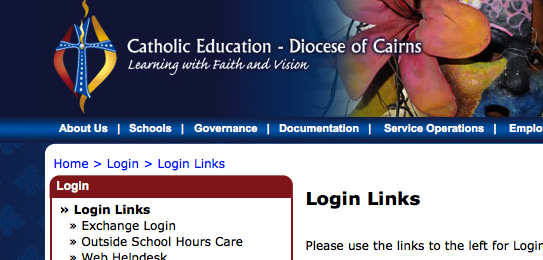 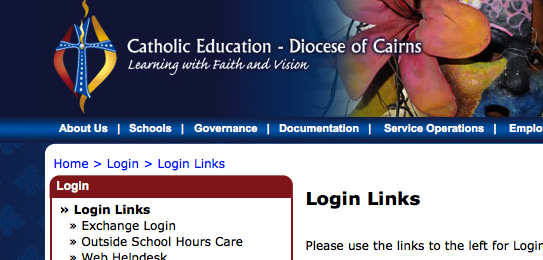 STEP TWO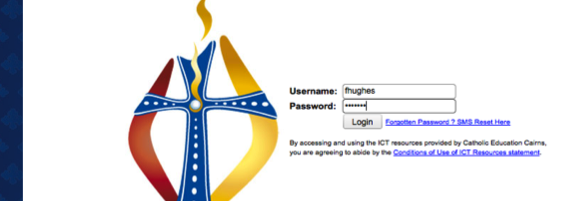 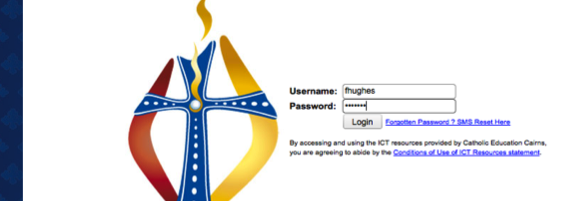 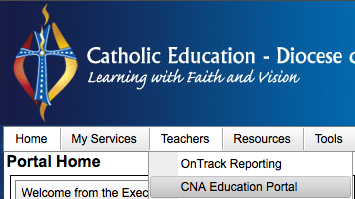 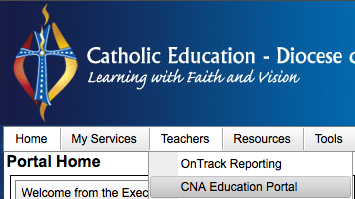 STEP THREESTEP FOUR:Select participant ID and click Sign in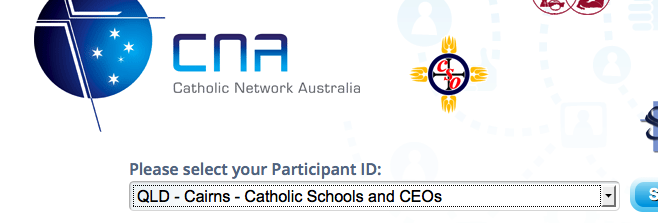 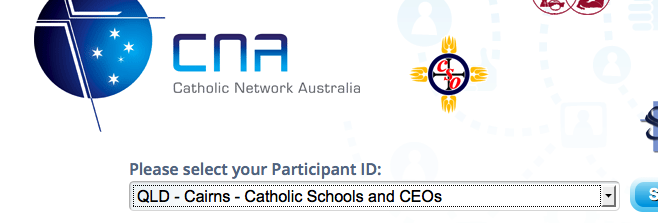 STEP FIVEComplete sign in. Click submit.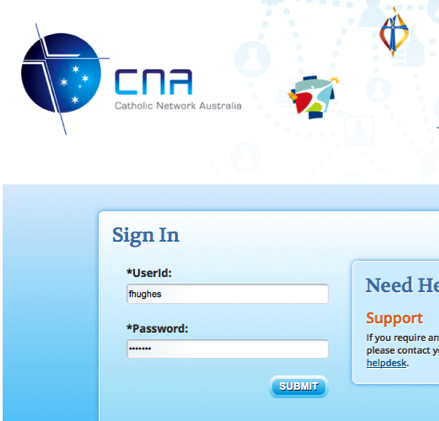 STEP SIX: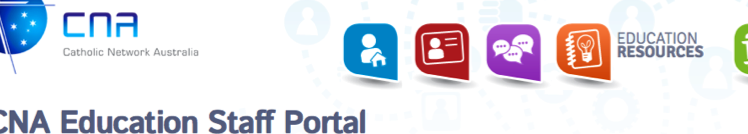 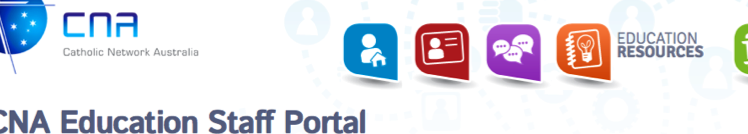 STEP SEVEN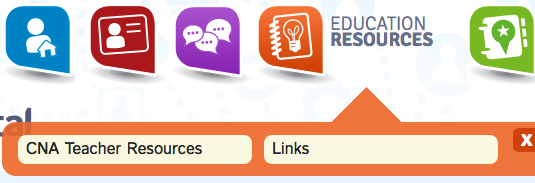 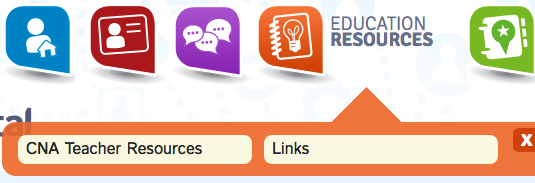 STEP EIGHT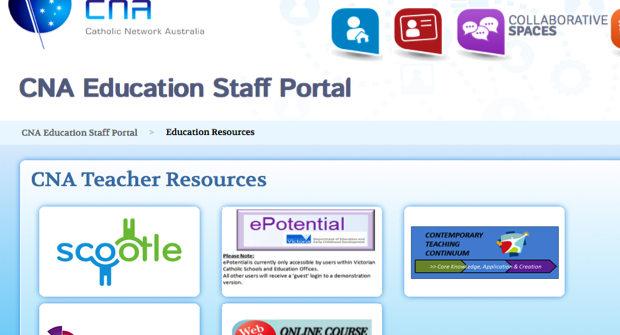 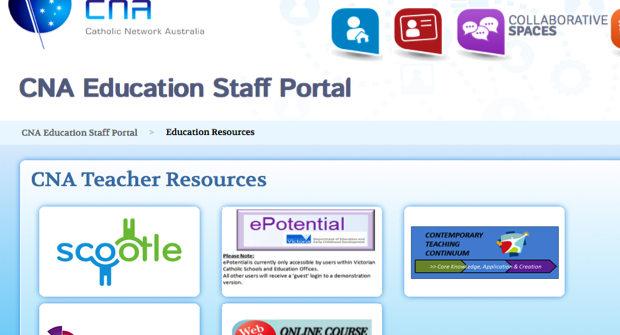 STEP NINE: Start using SCOOTLE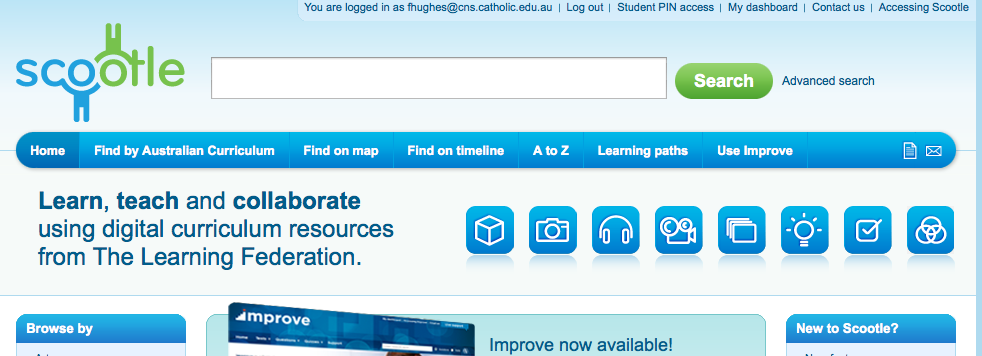 